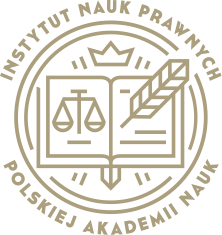 WARSZTATYOchrona danych osobowych w prawie polskim a standardy prawne UEInstytut Nauk Prawnych Polskiej Akademii Nauk9 lipca 2018 r.Zapraszamy na warsztaty poświęcone ochronie danych osobowych i jej współczesnym przemianom w prawie polskim, pod wpływem regulacji prawnych UE. Warsztaty są organizowane w ramach projektu “Roadmap to European effective Justice (RE-Jus): judicial training ensuring effective redress to fundamental rights violations” (realizowanego w ramach grantu Komisji Europejskiej JUST/2015/JTRA/AG/EJTR). Podejmują one próbę poruszenia wybranych zagadnień z tej dziedziny, skupiając się przede wszystkim na wpływie prawa UE na polskie regulacji ochrony danych osobowych i na wpływie orzecznictwa TSUE na praktykę polskich sądów.Udział w warsztatach jest otwarty i bezpłatny. Prosimy o rejestrację pod adresem: rejus@inp.pan.pl.PROGRAM(Instytut Nauk Prawnych PAN, ul. Nowy Świat 72, sala 273)9:30 – Otwarcie warsztatów9:45 – dr Federica Casarosa (Europejski Instytut Uniwersytecki we Florencji)	Data protection in EU law: a judicial dialogue between the European Court of 
             Justice and domestic courts11:20 – przerwa kawowa11:40 – dyskusja nad kazusem (I)12:40 – lunch13:40 – dr hab. Mariusz Jagielski (Uniwersytet Śląski w Katowicach)	 Ogólne Rozporządzenie o Ochronie Danych Osobowych (RODO): znaczenie w 
              praktyce polskich sądów15:40 – przerwa kawowa 16:00 – dr Mateusz Grochowski (Instytut Nauk Prawnych Polskiej Akademii Nauk)	Ochrona danych osobowych w przestrzeni wirtualnej na tle orzecznictwa TSUE 17:00 – przerwa kawowa17:20 – dyskusja nad kazusem (II)18:20 – zakończenie warsztatów19:00 – kolacja